.Intro: 16 counts from first heavy beat in music (app. 7 secs. into track). Weight on L footTag: After wall 2, facing 12:00. 4 count Tag:Then start the dance from count 1 again.Restart: On wall 6 (starts facing 6:00), after 16 counts, still facing 6:00[1 – 9] ¼ R, step turn R, L step lock step, kick fwd, point back, R back rock & lookStyling: look to R side and pop L knee fwd when rocking back and look fwd again when recovering onto L foot…9:00[10 – 16] Step turn L, ¼ L into R chassé, together change, side L, together change[17 – 25] Walk fwd RLR, L step lock step, cross rock R fwd, sweep, ¼ R into R sailor[26 – 33] Hold, ball side, L diagonal step lock step, cross, side L, behind side cross[34 – 40] L side mambo, R kick ball touch with L knee pop, Hold, toe points R & L fwd[41 – 48] Quick L back rock, fwd L, ½ L, ¼ L into L chassé, R cross rock, side togetherStart againEnding You automatically end at 12:00. Finish wall 9 (facing 12:00) and step R to R side - 12:00Contacts: rsarlemijn@gmail.com - niels@love-to-dance.dkIs it Desire?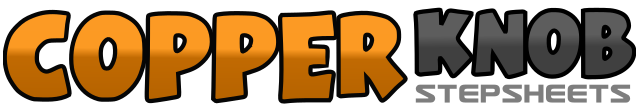 .......Count:48Wall:2Level:Intermediate Cha Cha.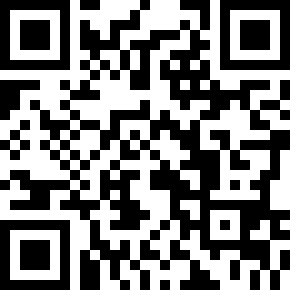 Choreographer:Raymond Sarlemijn (NL) & Niels Poulsen (DK) - March 2016Raymond Sarlemijn (NL) & Niels Poulsen (DK) - March 2016Raymond Sarlemijn (NL) & Niels Poulsen (DK) - March 2016Raymond Sarlemijn (NL) & Niels Poulsen (DK) - March 2016Raymond Sarlemijn (NL) & Niels Poulsen (DK) - March 2016.Music:Desire - Years & Years : (Album: Communion - iTunes - 3.25)Desire - Years & Years : (Album: Communion - iTunes - 3.25)Desire - Years & Years : (Album: Communion - iTunes - 3.25)Desire - Years & Years : (Album: Communion - iTunes - 3.25)Desire - Years & Years : (Album: Communion - iTunes - 3.25)........1 – 4Step R to R side (1), touch L next to R (2), step L to L side (3), touch R next to L (4).1 – 3Turn ¼ R stepping R fwd (1), step L fwd (2), turn ½ R stepping onto R (3) 9:004&5Step L fwd (4), lock R behind L (&), step L fwd (5) 9:006 – 7Kick R fwd (6), point R backwards (7) 9:008 – 1Rock R back (8), recover L fwd (1)2 – 3Step R fwd (2), turn ½ L onto L (3) 3:004&5Turn ¼ L stepping R to R side (4), step L next to R (&), step R to R side (5) 12:006&7Step L next to R (6), change weight to R (&), step L to L side (7) 12:008&Step R next to L (8), change weight to L (&) * Restart here on wall 6, facing 6:00 12:001 – 3Walk fwd on R (1), walk fwd on L (2), walk fwd on R (3) 12:004&5Step fwd on L (4), lock R behind L (&), step fwd on L (5) 12:006 – 7Sweep R fwd and cross rock R fwd (6), recover onto L sweeping R to R side (7) 3:008&1Turn ¼ R crossing R behind L (8), step L next to L (&), step R to R side (1) 3:002&3Hold (2), step L next to R (&), step R to R side (3) 3:004&5Turn 1/8 R stepping L fwd (4), lock R behind L (&), step L fwd (5) 4:306 – 7Turn 1/8 L on L foot and cross R over L (6), step L to L side (7) 3:008&1Cross R behind L (8), step L to L side (&), cross R over L (1) 3:002&3Rock L to L side (2), recover onto R (&), step L next to R (3) 3:004&5Kick R fwd (4), step back on R (&), touch ball of L fwd popping L knee fwd (5) 3:006Hold (6) 3:00&7&8Step back on L (&), point R fwd (7), step back on R (&), point L fwd (8) 3:00&1 – 3Quickly rock L back (&), recover R (1), step L fwd (2), turn ½ L stepping R back (3) 9:004&5Turn ¼ L stepping L to L side (4), step R next to L (&), step L to L side (5) 6:006 – 7Cross rock R over L (6), recover back on L (7) 6:008&Step R to R side (8), step L next to R (&) 6:00